WEEKLY ACTIVITY SCHEDULE FOR SEP 15, 2019 –SEP 21, 2019SUNDAY-15MONDAY-16TUESDAY-17WEDNESDAY-18THURSDAY-19FRIDAY-20SATURDAY-2110:00 Chapel W/ The Hoover’s11:00 Catholic Communion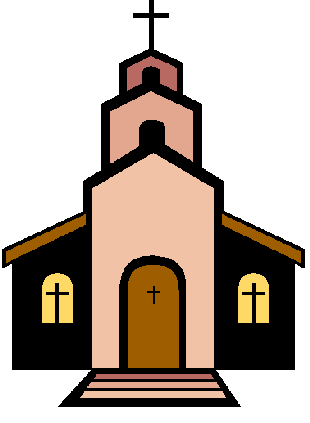 11:45 DINNER2:00 Coffee in Lobby3:00 Movie Matinee 5:45 SUPPER7:00 The Lawrence Welk Show9:00 Devotions9:30 Sit & Get Fit10:30 Coffee Social11:00 Cattlemen’s Club11:45 DINNER1:00 Mail & Room Visits2:30 Bingo4:30 Balloon Tennis5:45 SUPPER9:00  Devotions9:30 Morning Stretch10:30 Women’s Club-Arts & Crafts11:00 Cattlemen’sClub11:15 Sensory Group      11:45 DINNER1:00 Mail/  Room Visits2:30 Music/Sing-a-Long3:30  Bible Group4:30 Giant Yahtzee5:45 SUPPER 9:00 Devotions9:30 Sit & Get Fit10:30 Coffee & Newspaper11:00 Cattlemen’s Club11:15 Sensory Group11:45 DINNER1:00 Mail, Promoters Delivery & Room Visits2:30 Bingo!6:30 Hymn Singing5:45 SUPPER9:00 Nail Polishing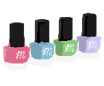 11:00 Cattlemen’s Club11:15 Sensory Group      11:45 DINNER1:00 Mail & Room Visits1:30 Chapel W/ Kayla Hill2:30 Puzzle Club4:30 Cards5:15 Catholic Mass5:45 SUPPER8:00 Hair Fixing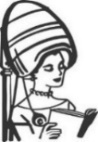 11:00 Cattlemen’s Club11:15 Sensory Group11:45 DINNER1:00 Mail Delivery& Room Visits2:30 Bingo! 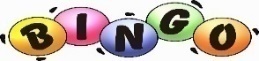 4:30 Card Sharks5:45 SUPPER9:00 Devotions9:30  Morning Stretch10:00 Women’s Group11:00 Cattlemen’s Club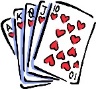 11:45 DINNER1:00 Calendar Delivery & Room Visits2:30 Balloon Tennis4:00 Music DVD 5:30 SUPPERSunday BreakfastCream of RicePepper & Onion OmeletRaisin ToastSunday DinnerFrench ChickenParslied PotatoesMixed VegetablesFrench Carrot CakeSunday SupperShaved Ham SandwichPotato ChipsCountry Trio VeggiesGlazed BananasMonday BreakfastCream of RiceFried EggBacon StripsWheat ToastMonday DinnerBBQ PorkBaked BeansChuck-wagon CornPeach CrispMonday SupperShepard’s PieZucchini W/ OreganoWheat Dinner RollChocolate Mocha CakeTuesday BreakfastFarinaBreakfast HamRaisin ToastTuesday DinnerLemon Glazed ChickenBaked PotatoCreamed PeasBaked CustardTuesday SupperItalian Pasta BakeSeasoned BroccoliGarlic BreadStrawberries & BananasWed. BreakfastOatmealVanilla YogurtCinnamon Streusel CoffeecakeWed. DinnerBeef Steak & GravySicilian VegetablesWheat Dinner RollLemon BarWed. SupperKnoepfla Soup W/ HamBologna & Cheese SandwichGreen Bean SaladSeasonal FruitThursday BreakfastCream of RiceScrambled Egg & CheeseWheat ToastThursday DinnerCranberry ChickenParslied PotatoesDilled Baby CarrotsMulti-grain BreadApple TartThursday SupperSloppy Joe on BunPotato ChipsBanana Half Friday BreakfastCream of WheatPancakesBaconHard ToastFriday DinnerHerbed FishSquash MedleyFrench BreadChilled Mandarin OrangesFriday SupperBeef-a-Roni CasseroleGreen Beans  Wheat BreadKey Lime PieSaturday BreakfastFarinaHard Boiled EggWheat ToastSaturday DinnerSausage & SauerkrautPotatoes & OnionsBrussel SproutsHot Spiced ApplesSaturday SupperChicken & Dressing CasseroleParslied carrotsWheat Dinner RollCranberry Oatmeal Bar